Volunteering PolicyContents1	Our Support for Volunteering	32	Volunteering at Fife College	33	Supporting Volunteering Opportunities for Fife College Staff	34	Supporting Volunteering Opportunities for Fife College Students	3The following sections are applicable to individuals who wish to volunteer at Fife College	35	Protecting Vulnerable Groups (PVG) Scheme	36	References	47	Induction and Training	48	Support	49	Expenses	410	Insurance, Health and Safety, Accidents and Risk Assessment	511	Resolving Problems	512	Confidentiality	513	Equality, Diversity and Inclusion	514	Documentation	5Appendix 1 - Volunteer Personal Information Form	6Appendix 2 - Volunteer Reference Request Form	8Appendix 3 - Volunteer New Start Checklist	11Appendix 4 - Volunteer - Manager Induction Checklist	12Appendix 5 – Welcome Information for Volunteers	13Appendix 6 - Associated Documents	14Our Support for Volunteering Fife College values the positive contribution volunteering makes to community development as well as providing a real sense of personal fulfillment for the individuals taking part. The Volunteering Policy details how volunteers will be welcomed at Fife College and outlines the support members of staff and students will receive should they wish to take part in volunteering. We recognise that volunteering is a great way to share an individual’s enthusiasm, skills, knowledge, experience and ideas whilst having fun and meeting like-minded people. We also value the importance of volunteers with diverse backgrounds, education, experience (professional and/or personal) in benefiting individuals and their passion for learning and development. Fife College works in close collaboration with an extensive list of partners including Fife Voluntary Action, schools, universities, local authorities, Skills Development Scotland and employers and is consequently in a position to facilitate a broad range of volunteering opportunities.Volunteering at Fife CollegeWe have a range of opportunities for volunteers to get involved in. To register your interest, please complete the Volunteer Personal Information Form. Alternatively, you can contact our customer service staff and request that the required documentation is sent to you.We are a Disability Confident employer, thereby demonstrating that we make the most of the talents disabled people can bring to the workplace.Supporting Volunteering Opportunities for Fife College StaffTo facilitate and support volunteering opportunities, Fife College will offer staff up to two days paid leave to participate in such activities. Please contact your line manager in order to discuss the volunteering opportunity and mutually agreeable times that you can be released from work.Fife College currently work with Career Ready to help prepare young people for the world of work. Please email clpl@fife.ac.uk to register your interest in mentoring with career ready.Supporting Volunteering Opportunities for Fife College StudentsAcademic faculties have long supported both volunteering and more formal work placements. Consequently curriculum areas can provide details of volunteering opportunities within that vocational sector.Students wishing to enquire about more generic volunteering opportunities can speak with a Student Advisor at any of the main college campuses. Details of volunteering organisations will also be made available to students including Fife Voluntary Action.  The following sections are applicable to individuals who wish to volunteer at Fife CollegeProtecting Vulnerable Groups (PVG) SchemeWhen volunteering at Fife College, all roles will require PVG Scheme Membership as the college community consists of young people and vulnerable adults.We will support the costs of the application and this will need to be approved prior to you being recruited as a Fife College Volunteer. If you are a current member of the PVG Scheme, you will still be required to complete an Existing PVG Scheme application form.  This must be supported by two sources of evidence e.g. passport, birth certificate, PVG/Disclosure Certificate. We will need to see the original documents therefore we will need you to bring these into the College along with your application.   ReferencesVolunteers will be asked to provide proof of address and at least one proof of identity (which should also evidence their right to work and volunteer in the UK, for example, passport, full birth certificate) and the names and contact details of two independent referees to provide appropriate references.Induction and TrainingThere will be an induction prepared and delivered by an academic or professional services manager. This will include:Some information about Fife College, our vision, mission and our future plans;The role of the volunteer;Introduction to relevant College staff including the appropriate area manager;Tour around our facilities and to see some of our initiatives;Details and access to relevant policies and procedures including this volunteering policy. There will be a trial period of four weeks to give the volunteer time to experience the role. A review will be made midway through the trial period and also at the end. This is not an assessment, but an opportunity to see that you are benefiting from the volunteering experience and verify that the time you are giving freely is being put to good use.SupportThe appropriate curriculum or professional services manager will offer support to you and will remain your key contact throughout the volunteering period. This will include regular meetings with you to discuss how you are getting on, discuss any training needs and deal with issues arising. All volunteers will be required to follow the relevant Fife College policies and procedures. This will also ensure that Fife College do all we can to make your volunteering experience an enjoyable and meaningful one.  ExpensesWe value our volunteers and want to ensure that we remove as many barriers as possible to volunteering at Fife College. All reasonable travel expenses, if required, will be reimbursed.  In order to claim expenses, an Expenses Form must be completed, a valid receipt provided and this should be handed in to the appropriate manager. Insurance, Health and Safety, Accidents and Risk AssessmentFife College has a valid insurance policy so that volunteers are covered by public liability insurance, which you are advised to read. We will inform you of our Health and Safety Policy and give simple instructions on how to perform each task safely. We have clear procedures for accidents and emergencies and we always have a first aider on campus.Resolving ProblemsWe hope that you will have an enjoyable experience volunteering with us. However if your role as a volunteer does not meet with your expectations or with the commitments we have made to you, we want you to feel comfortable about letting us know. First of all, talk to the person who leads the team where you volunteer to resolve any issues that have arisen. If you do not feel this has resolved the issue to your satisfaction, you can speak to the appropriate manager.  Where a volunteer is in breach of the agreement or any of the relevant college policies and procedures, a review process will be initiated to determine continuation of the volunteering role. ConfidentialityWe expect all volunteers to adhere to confidentiality guidelines while volunteering with us and beyond, personally and professionally.  These will be explained to you before you begin volunteering with us and include behaviours, actions, conversations, use of social media and contact with any press organisations. Further details can be found within our ICT Acceptable Use Policy.As a result of the introduction of the new Data Protection Act (DPA) and General Data Protection Regulations (GDPR), we have a series of documents which explain how we are safeguarding and handling personal data.Equality, Diversity and InclusionFife College uses equality data to understand our workforce profile, which enables us to identify areas of strength and vulnerability, and eliminate any adverse impact on equality. Such data analysis allows us to target and support areas of under-representation, enables positive action interventions and, by compiling trend data, helps inform future planning, and policies.Fife College is committed to the ongoing monitoring and review of this policy and all related procedures. A formal review will occur every 2 years.Fife College is committed to embracing diversity and promoting equality and inclusion. When representing Fife College as a volunteer we expect you to support our commitment to promoting equality. Fife College is dedicated to creating and maintaining a college environment that is open, welcoming and positive in which everyone feels valued and supported.DocumentationAll relevant documentation is available in Appendices 1 - 5.Appendix 1 - Volunteer Personal Information Form 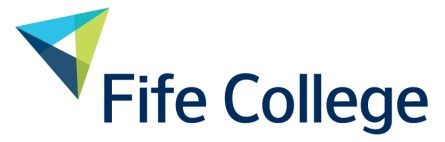 VOLUNTEER - PERSONAL INFORMATION FORM Appendix 2 - Volunteer Reference Request FormREFERENCE IN STRICT CONFIDENCEReferee DetailsWhat capacity do you know them?  Please tick appropriate box.If current or former employee, please provide details of duties and responsibilities.  If known in another capacity can you provide details of skills and qualities that would be appropriate whilst volunteering:How do you rate the individual on:Do you consider the individual to be trustworthy?	YES/NOPlease comment on the individual’s suitability for volunteering with Fife College:Any additional information you may care to give would be greatly appreciated. In particular information relating to volunteering within an educational environment. Appendix 3 - Volunteer New Start ChecklistVOLUNTEER - NEW START CHECKLISTAppendix 4 - Volunteer - Manager Induction ChecklistFife College Volunteer - Manager Induction ChecklistForm should be retained by ManagerAppendix 5 – Welcome Information for VolunteersTo be emailed to Volunteer on the first dayGood Morning / Afternoon - name, Welcome to Fife College!To help Volunteers settle into the College, we have brought together all of the essential need to know information.Travel ExpensesIn order for you to receive payment for travel you will be required to complete the attached Travel Expenses Claim form and return it to your line manager for approval.  Claim forms should then be sent to the Finance Department for payment. Your network login and password will be required to login to the Staff Gateway and Ilearn site to complete Induction and essential modules detailed below.HR On-Line Induction
The main aim of the online induction is to ensure that you gain the appropriate information to enable you to feel part of Fife College.  The induction is constantly developing and evolving to include changes and your feedback is a valuable part of the development process.  We hope you find the online induction informative and enjoyable. You can access the site by clicking on this link.Safeguarding Modules We would like all Volunteers to complete essential on-line training “Protecting Children in Scotland” and ‘GDPR modules’.   You may also have to complete “Adult Protection” and your manager will advise you if this is the caseThe module(s) can be found at by clicking on this link ‘All Staff Essential Modules’– this / these should take around 35-40 minutes each to complete and should be complete within one month of commencing your volunteering with the College.  You can access the modules from home, or from within any College campus.  Please discuss this further with your Manager if you are having difficulties in completing the modules. Once you have successfully completed the modules (the pass mark is 80%) please close the modules by clicking ‘exit’.  This will ensure that completion is recorded.  You may also wish to take a screen shot of your result just in case. Managers Induction Checklist 

Attached is the relevant Managers Induction checklist which should be completed preferably within the first 5 days of you commencing your Volunteering with your line manager.Should you have any questions or require any clarification on any of the above please do not hesitate to contact me.Appendix 6 - Associated DocumentsPolicy NumberFCP2.71Version NumberTwoStatusApprovedApproval Date: First Version20 December 2018Approved By: First & Second VersionVice Principal – Academic Strategy Ratification Date: Second Version24 April 2020 Ratified By: Second VersionDirector:  OD & HR  Responsible for Policy:CLPL ManagerResponsible for Implementation:CLPL ManagerDate of next review:24 April 2022Equality Impact AssessedCommittee Approval: Version OneJCC – 25 January 2019 Committee Approval: Version Two JCC – 24 April 2020PERSONAL DETAILS - VOLUNTEER COMPLETIONPERSONAL DETAILS - VOLUNTEER COMPLETIONPERSONAL DETAILS - VOLUNTEER COMPLETIONPERSONAL DETAILS - VOLUNTEER COMPLETIONPERSONAL DETAILS - VOLUNTEER COMPLETIONSurnameTitleForename(s)Marital StatusKnown asDate of BirthAddressPostcodeHome Phone NoMobile NumberHome emailEMERGENCY CONTACT - VOLUNTEER COMPLETION EMERGENCY CONTACT - VOLUNTEER COMPLETION EMERGENCY CONTACT - VOLUNTEER COMPLETION EMERGENCY CONTACT - VOLUNTEER COMPLETION EMERGENCY CONTACT - VOLUNTEER COMPLETION Surname Forename(s)AddressPostcodeRelationshipHome Tel NoOther Tel NoSIGNATURESIGNATURESIGNATURESIGNATURESIGNATURESigned (Volunteer)DateReference No. 1Reference No. 1Reference No. 1Reference No. 1SurnameForenameAddressPostcodeContact Tel NoContact emailReference No. 2Reference No. 2Reference No. 2Reference No. 2SurnameForenameAddressPostcodeContact Tel NoContact emailNameOrganisation:Address: Contact Details:Name of Volunteer: How long have you known / employed the individual?  YearsMonthsCurrent EmployerFormer EmployerFamily FriendCurrent ColleagueFormer ColleagueVoluntary AssociationEducationalGeneral PractitionerOther please stateCurrent/Former employers onlyIs the employee the subject of current disciplinary action?  Yes / NoIf former employer, was the candidate dismissed?  Yes / Noas appropriateExcellentGoodAcceptablePoorVery PoorAbilityConductTime-keepingWork QualityFuture PotentialTeam WorkingName:Signature:Date: Position:Company: Name: Start Date: Department: ACTIONS DATEISSUEDDATE RETURNEDPVG Application sent to Volunteer for completionPVG Application sent to Disclosure Volunteer Personal Details Form sent for completionRequest References (x2)Send ICT Acceptable Use Policy, ICT Security Policy and ICT and Information Security Policy User Understanding FormEmail Digital Services to request Network / Email Account if requiredSend Welcome to Fife College Email Arrange review meeting to review 4 week trial periodName:Role: Department: Base Location: Start Date: First DayTour of building including facilities – toilets, staff room, canteen etc.Room location and work stationIntroduction to colleaguesFire alarm action fire exists and muster pointsFirst aid facilities / location of nearest first aiderRole of team / departmentDuties and responsibilities agreedConfirmation / Introduction to Buddy / Mentor (if necessary)Confirmation of start and finish times including Break / Lunch Break arrangementsAbsence reporting – ensure the volunteer is aware of the reporting procedure and who they should contact Log In details (including printer access) the log in details will give access to ilearn site to complete ‘Protecting Children in Scotland” and ‘GDPR modules’ modulesiLearn site and information/Staff gateway including Induction (please email the HR team for the enrolment key for the Induction)Signed:(Manager)Signed: (Volunteer)Date: Date: Document TitleLocationSocial Media Policy and Staff GuideCollege Gateway – Strategies, Policies and ProceduresCommunications PolicyCollege Gateway – Strategies, Policies and ProceduresICT Acceptable Use PolicyCollege Gateway – Strategies, Policies and ProceduresHealth and Safety PoliciesCollege Gateway – Strategies, Policies and ProceduresCorporate Parent Plan 2018-2021College Gateway – Strategies, Policies and ProceduresData Protection Policy and ProcedureCollege Gateway – Strategies, Policies and ProceduresSafeguarding Policy for the Protection of Staff, Children and Adults at RiskCollege Gateway – Strategies, Policies and ProceduresBullying and Personal Harassment Policy and ProcedureCollege Gateway – Strategies, Policies and ProceduresEquality and Diversity PolicyCollege Gateway – Strategies, Policies and ProceduresCode of Conduct for StaffCollege Gateway – Strategies, Policies and Procedures